PENGOLAHAN CITRA UNTUK DETEKSI DINIKANKER PAYUDARA DENGAN MORPHOLOGICALWATERSHEDALGORITHM PADA CITRA MAMOGRAFISKRIPSI/ TUGAS AKHIRUntuk Memenuhi PersyaratanMemperoleh Gelar Sarjana/Ahli Madya*)Oleh:Nama mahasiswaNIM …………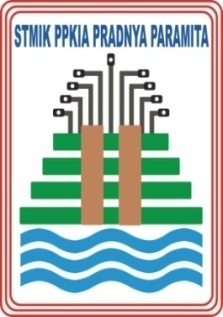 PROGRAM STUDI S1/DIII …………………………KEMENTERIAN RISTEK DAN PENDIDIKAN TINGGISEKOLAH TINGGI MANAJEMEN INFORMATIKA DAN KOMPUTERPPKIA PRADNYA PARAMITAMALANG2015LEMBAR PERSETUJUANPENGOLAHAN CITRA UNTUK DETEKSI DINIKANKER PAYUDARA DENGAN MORPHOLOGICALWATERSHED ALGORITHM PADA CITRA MAMOGRAFIOleh:Nama MahasiswaNIM …………Telah disetujui oleh pembimbing untuk diujikanPada tanggal  ..............  Februari 2015Menyetujui,Komisi PembimbingLEMBAR PENGESAHANPENGOLAHAN CITRA UNTUK DETEKSI DINIKANKER PAYUDARA DENGAN MORPHOLOGICALWATERSHED ALGORITHM PADA CITRA MAMOGRAFISkripsi oleh Nama Mahasiswa iniTelah dipertahankan di depan dewan pengujiPada tanggal ................... Februari 2015Pembimbing INama DosenNIK …………….Pembimbing IINama DosenNIK …………..Mengetahui,Ketua Program Studi …………………….Nama Ketua ProdiNIK ……………………….Mengetahui,Ketua Program Studi …………………….Nama Ketua ProdiNIK ……………………….Dewan Penguji,KetuaNama DosenNIK ……………………Dewan Penguji,KetuaNama DosenNIK ……………………AnggotaNama DosenNIK ……………………AnggotaNama DosenNIK ……………………AnggotaNama DosenNIK ……………………AnggotaNama DosenNIK ……………………Mengetahui,Ketua Program Studi ………………Nama Ketua Program StudiNIK ……………………Mengesahkan,Ketua STMIK PPKIA Pradnya ParamitaNama KetuaNIK ……………………